Двадцать восьмое декабря. Прочитать правило. 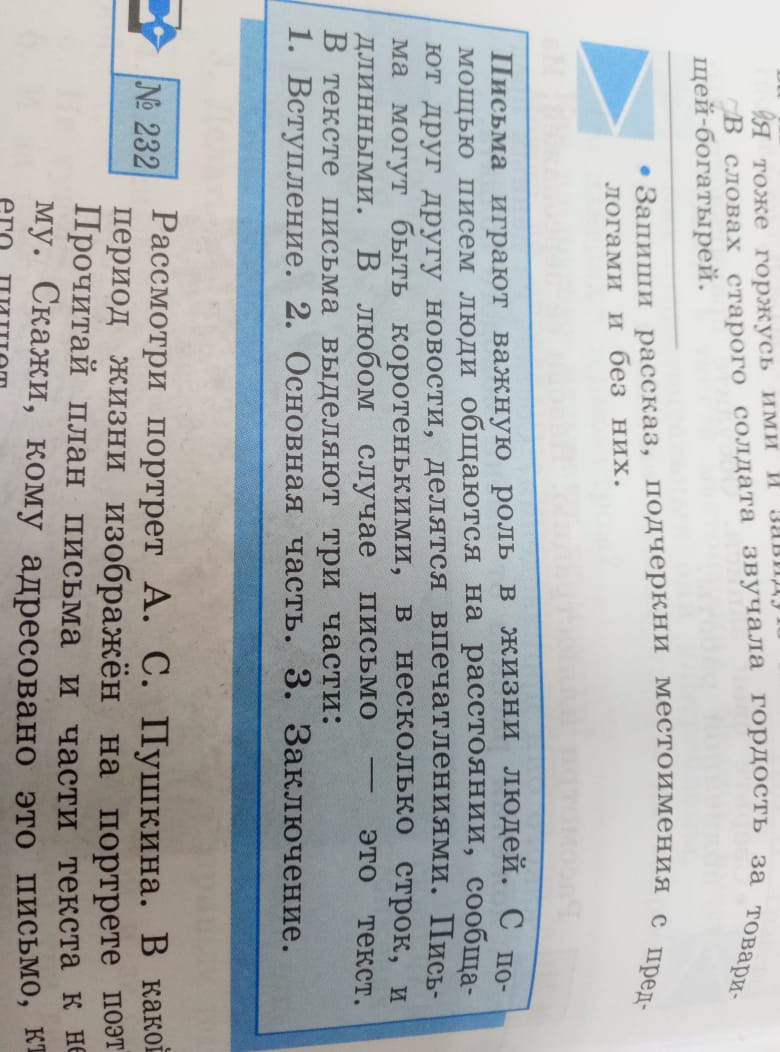 Написать поздравительное письмо.